WawancaraBerikut adalah hasil wawancara dengan Kepala Sekolah Koding Next Indonesia cabang Pantai Indah Kapuk yaitu Ibu Tina Salim. dalam menggali fakta dan kondisi yang ada di PT Koding Next Indonesia:Koding Next memiliki satu supplier saja atau ada beberapa supplier?Jawaban : Untuk tools lebih dari satu supplier, karena beda tools maka beda supplierApa ada supplier alternatif?Jawaban : Bisa saja dicari penggantinya atau alternatif lain adalah dengan mengganti tools yang digunakanBerapa jumlah pesaing di dalam industri?Jawaban : Ada lumayan banyak, kurang lebih ada 5 kompetitorApa ada perbedaan kualitas yang besar antara perusahaan dengan pesaing?Jawaban : Ada, beda pada banyaknya module yang digunakan dalam pengajaranApa produk yang ditawarkan dalam industri terdiferensiasi?Jawaban : Terdapat perbedaan pada umur murid yang diajar, kebanyakan kursus programming hanya menerima dewasa atau pekerja saja.Apa brand PT Koding Next sudah dikenal oleh masyarakat?Jawaban : Sudah lumayan diketahui, tapi masih banyak juga yang belum tau sama sekaliApa banyak pendatang baru yang bermunculan di dalam industri?Jawaban : Ada beberapa pesaing baru, karena koding next sendiri pun masih termasuk baruApa pendatang baru memiliki diferensiasi produk?Jawaban : Ada perbedaan pada jumlah modul yang diajarApakah ada supplier pengganti? Bila ada siapa supplier pengganti?Jawaban : Belum ada supplier pengganti dan supplier sebagian besar dari luar negriApakah ada substitusi untuk barang dari pemasok (Supplier)?Jawaban : Untuk sekarang untuk sebagian besar tools belum ada karena tools ekslusif dari luar negeriBagaimana tingkat sensitivitas harga konsumen?Jawaban : Tidak semua, tapi memang ada beberapa yg menyatakan harganya terlalu tinggiApa ada switching cost untuk pembeli?Jawaban : Untuk berhenti ditengah term, akan berusaha dicarikan solusi tapi pada akhirnya akan di refundUntuk sekarang belum ada subtitusi yang mengancam untuk PT Koding NextJawaban : Ada ancaman dari penyedia layanan online learningApakah ada difrensiasi?Jawaban : Harga PT Koding Next Indonesia lebih mahal Online Learning memiliki harga yang lebih murah dan lebih praktisApa ada perbedaan dengan produk pengganti?Jawaban : Perbedaan dalam media yang digunakan dalam proses belajar-mengajar.Murid baru bisa mendaftar melalui apa saja?Jawaban : Bisa melalui web tapi untuk di web hanya untuk booking, walk inApakah ada kerjasama dengan pihak lain dalam memperoleh student baru?Jawaban : Lebih ke prmosi melalui sosial media dan ke sekolah2 dan menggunakan referal discount untuk para parentsApa saja kegiatan operasional di Koding Next?Jawaban : Belajar mengajarApa saja tahap yang harus dilalui student sampai graduation?Jawaban : Melakukan Trial Class lalu Regular class sekali per minggu untuk dua puluh kali dan pada akhirnya ada presentasiApakah koding next memiliki kerjasama dengan perusahaan untuk menyalurkan  student yang sudah lulus?Jawaban : Belum ada, sedang proses membuka kerjasama dengan pihak eksternalBagaimana proses kegiatan marketing dan sales di Koding Next?Jawaban : Ke perusahaan, ke sekolah2 untuk pro koders, untuk mempromosikan koding next bisa dari TK dan SD.Apakah perusahaan sudah menggunakan sistem untuk menampung saran dan kritik dari para pelanggan? Jawaban : Masih menggunakan survey melalui online setiap akhir term.Dari mana saja Koding Next membeli peralatan / siapa saja supplier PT Koding Next?Jawaban : Dari luar negeri dan lokalBagaimana proses pembelian dari vendor?Jawaban : Permintaan, ajukan ke atasan lalu proses pembelian sampai deliveryBagaimana sistem perekrutan yang dilakukan PT Koding Next?Jawaban : Dilihat kebutuhannya terlebih dahuluBagaimana sistem absensi karyawan?Jawaban : Absen masih manual, hrd masih hitung absen satu per satuBagaimana pengembangan teknologi informasi di PT Koding Next?Jawaban : Ada divisi khusus IT, yang nanti kemudian akan di handle langsung oleh owner dan Batal membuat sistem CRM karena kurang sesuai dengan developer.Perencanaan apakah yang sudah dilakukan perusahaan untuk mengembangkan rencana kerja dalam organisasi?Jawaban : Sudah ada target dan rencana per tahun dari ownerPengawasan seperti apakah yang dilakukan perusahaan terhadap karyawanJawaban : Semua pengawasan dilakukan langsung oleh owner dibantu oleh HRD.Apakah ada perjanjian sistem kontrak yang mengikat antara perusahaan dan karyawan?Jawaban : Ada kontrak per tahun yang akan dievaluasi lagi untuk perpanjangan pada setiap akhir periodeSistem seperti apa yang digunakan perusahaan untuk mengelola pengeluaran dan pemasukan keuangan?Jawaban : Keuangan menggunakan sistem Accurate.Berikut adalah hasil wawancara dengan Curiculum Head  PT Koding Next Indonesia yaitu Michelle Pangestu dalam menggali fakta dan kondisi yang ada di PT Koding Next Indonesia:Kelebihan yang dimiliki koding next dibandingkan dengan kursus programming lain?Jawaban : PT Koding Next mengenalkan programming dari berbagai bidang, misalnya untuk perangkat keras, untuk aplikasi android, website dan lainnyaMenggunakan banyak teknologi terbaru dan menggunakan kurikulum dari luar negeri yang disesuaikan untuk di IndonesiaKekuatannya di kurikulum, alat pembelajaran dan fasilitasBerada di lokasi yang ramai pengunjungApa saja kekurangan Koding Next yang masih harus dikembangkan lagi?Jawaban :Karena kurangnya kelas maka penjadwalan menjadi sulitSulit untuk alokasi guru karena ada banyak lokasiUntuk melatih tenaga pengajar dibutuhkan waktu yang lamaUntuk penggunaan Sistem Informasi dan Teknik Informasi apa masih ada yang harus dikembangkan?Jawaban :Penggunaan SI/TI untuk sekarang ini masih kurang karena belum ada sistem untuk mengatur jadwal, keuangan, dan lain lain semuanya masih diinput secara manual melalui Google DriveApa saja peluang yang dapat dapat dimanfaatkan oleh Koding Next?Jawaban : Untuk peluang masih banyak teknologi yang harus di explore untuk diajarkan kepada muridApa saja ancaman yang dihadapi oleh Koding Next?Jawaban : Mulai banyak kursus programming yang mulai mengajar mulai dari anak-anak sampai dewasaApa ada ancaman dari pihak lain, seperti dari pemerintah atau keadaan ekonomi?Jawaban : Dari peraturan pemerintah tidak ada, tapi ada beberapa bulan dimana murid yang mendaftar berkurang karena bertepatan dengan waktu murid mulai aktif masuk sekolah dan memulai kegiatan baru.Berikut adalah hasil wawancara dengan Kepala Sekolah Koding Next Indonesia cabang Pantai Indah Kapuk yaitu Ibu Tina Salim untuk mengetahui efisiensi aktivitas utama dan aktivitas pendukung yang ada di PT Koding Next Indonesia:Aktivitas pengawasan dan evaluasi terhadap kinerja karyawan sudah berjalan dengan efisienJawaban : Dalam arti disini terkadang ada  kontrak yang belum selesai itu belum dilanjut secara otomatisProses pengelolaan pendapatan dan pengeluaran sudah berjalan dengan efisienJawaban : Dari divisi finance sudah ada CRM, jadi harusnya mereka sudah lebih efisienAktivitas Hukum dan Legal yaitu Mengatur perjanjian kontrak dengan karyawan dan mengelola perizinan perusahaan sudah berjalan dengan efisenJawaban : Semua diatur melalui pusat dan sudah berjalan cukup efisienProses perekrutan, pelatihan dan pengelolaan absensi karyawan berjalan dengan efisienJawaban : Sudah menggunakan jobstreet dan ada menggunakan iklan jugaProses pengembangan dan pemeliharaan (maintenance) Teknologi Informasi perusahaan berjalan dengan efisienJawaban : Agak kurang efisien karena hanya ada satu orang yang memelihara semua infrastruktur TIProses pembelian peralatan dari pemasok sudah berjalan dengan efisienJawaban : Karena belum jelas siapa yang akan menangani masalah pembelian, sebelumnya ada tapi sekarang sedang tidak adaProses pendaftaran murid baru berjalan dengan efisienJawaban : Karena sudah ada prosedur yang menjelaskan secara jelas langkah-langkah yang harus dilakukanPenyusunan jadwal kelas berjalan dengan efisienJawaban : Sudah jelas dengan menggunakan google driveKegiatan belajar mengajar berjalan dengan efisienJawaban : Sudah berjalan dengan baik karene dari curriculum head sudah mengadakan mock up class dan lain lain maka guru-guru sudah mengerti apa yang harus dilakukan ketika kegiatan belajar mengajarAktivitas presentasi akhir dan pembagian sertifikat berjalan dengan efisienJawaban : Sudah efisien, sudah diketahui apa yang harus dilakukan dan dipersiapkan sertifikat setiap murid dari sebelum presentasiAktivitas promosi baik secara digital atau secara langsung, berjalan dengan efisienJawaban : Sudah ada tim yang menangani melalui Instagram dan terutama di PIK sudah menggunakan video didepan maka akan terlihat oleh oraang yang lewatProses penanganan feedback dan keluhan dari pelanggan berjalan dengan efisienJawaban : Sedang, karena terkadang ada orang tua yang tidak mau memberikan feedback, dari feedback tersebut dapat dijadikan evaluasi bagi kitaApakah dari segi harga PT Koding Next Indonesia lebih unggul dari pesaingJawaban : Saat ini memang koding next harga paling tinggi tapi seharusnya juga dari segi kualitas kita lebih baik, kualitas dari segi modul, pelajaran yang disiapkan lebih banyak dari yang lainnya, menggunakan peralatan dari luar dan juga kita yang pertama menawarkan kursus programming mulai dari usia empat tahun.KuesionerPertanyaan Kuesioner Analisis SWOTSkala jawaban adalah 1 (Tidak Penting) sampai 5 (Sangat Penting)Faktor KekuatanFasilitas yang lengkap dalam mendukung proses belajar mengajarBerlokasi di tempat yang ramai pengunjungKurikulum yang sesuai dengan standar luar negeriPeralatan yang digunakan import dan menarik untuk anak-anakRentang usia murid yang diajar mulai dari 4 tahun sampai dewasaTempat yang didesain menarik dan nyaman untuk anak-anakFaktor KelemahanBelum ada sistem informasi untuk sebagian besar kegiatan operasional (Penjadwalan, Pembagian Kelas, Absensi)Harga kursus yang relatif mahalTenaga pengajar terbatasJadwal mengajar guru kadang masih bermasalah (Salah Input, Jadwal bentrok, Tidak sesuai)Cara pendaftaran murid masih terbatas (Hanya bisa dilakukan on the spot)Brand yang belum dikenal secara luasKurangnya maintenance untuk bebrapa infrastruktur Teknologi Informasi (Laptop, wifi, proyekor)Faktor PeluangMeningkatnya kebutuhan skill TI di masyarakatBanyak sekolah yang mulai menerapkan programming dalam kurikulumnyaDunia TI yang terus berkembang dan dapat dijadikan materi ajaran baruMinat pada anak-anak cukup besar terhadap hal-hal yang berkaitan dengan teknologiFaktor AncamanPesaing di bidang yang sama mulai banyak bermunculanMinat masyarakat terhadap kursus di bidang TI masih kurangJumlah pendaftar terpengaruh oleh jadwal kegiatan sekolahAncaman dari penyedia layanan belajar programming secara online (Online Learning)Kurikulum pembelajaran TI yang terus berubah-ubahPertanyaan Kuesioner Analisis Value Chain dan Five ForcesSkala jawaban adalah 1 (Sangat Tidak Efisien) sampai 5 (Sangat Efisien)Support ActivitiesAktivitas pengawasan dan evaluasi terhadap kinerja karyawan sudah berjalan dengan efisienProses pengelolaan pendapatan dan pengeluaran sudah berjalan dengan efisienAktivitas Hukum dan Legal yaitu Mengatur perjanjian kontrak dengan karyawan dan mengelola perizinan perusahaan sudah berjalan dengan efisenProses perekrutan, pelatihan dan pengelolaan absensi karyawan berjalan dengan efisienProses pengembangan dan pemeliharaan (maintenance) Teknologi Informasi perusahaan berjalan dengan efisienProses pembelian peralatan dari pemasok sudah berjalan dengan efisienPrimary ActivitiesProses pendaftaran murid baru berjalan dengan efisienPenyusunan jadwal kelas berjalan dengan efisienKegiatan belajar mengajar berjalan dengan efisienAktivitas presentasi akhir dan pembagian sertifikat berjalan dengan efisienAktivitas promosi baik secara digital atau secara langsung, berjalan dengan efisienProses penanganan feedback dan keluhan dari pelanggan berjalan dengan efisienCompetitive AdvantageApakah dari segi harga PT Koding Next Indonesia lebih unggul dari pesaingAnalisis Five ForcesSkala jawaban adalah 1 (Sangat Rendah) sampai 5 (Sangat Tinggi)Ancaman dari Pesaing dalam IndustriKekuatan pemasok perusahaanDaya Tawar menawar dari pelangganAncaman dari produk substitusiAncaman dari pendatang baru dalam industri yang samaAnalisis SWOTFaktor KekuatanFasilitas yang lengkap untuk mendukung proses belajar mengajarBerlokasi di tempat yang ramaiKurikulum yang eksklusifPeralatan mengajar impor yang eksklusifTempat yang didesain menarikFaktor KelemahanPemanfaatan dan pengembangan sistem informasi dan teknologi informasi belum optimalHarga khursus yang relatif mahalTenaga pengajar yang berpengalaman di bidangnya masih terbatasPengaturan Jadwal mengajar guru yang masih bermasalahSulit untuk memperoleh Informasi ruangan dan jadwal kelasCara pendaftaran murid baru yang masih terbatasFaktor PeluangMeningkatnya kebutuhan skill IT didalam masyarakatBanyak sekolah yang mulai menerapkan programming dalam kurikulumnyaDunia TI yang terus berkembang dan dapat dijadikan materi ajaran baruMinat pada anak-anak cukup besar terhadap hal-hal yang berkaitan dengan teknologiFaktor AncamanPesaing di bidang yang sama mulai banyak bermunculanMinat masyarakat terhadap kursus di bidang TI masih kurangJumlah pendaftar terpengaruh oleh jadwal kegiatan sekolahAncaman dari penyedia layanan belajar programming secara online (Online Learning)Kurikulum pembelajaran TI yang terus berubah-ubah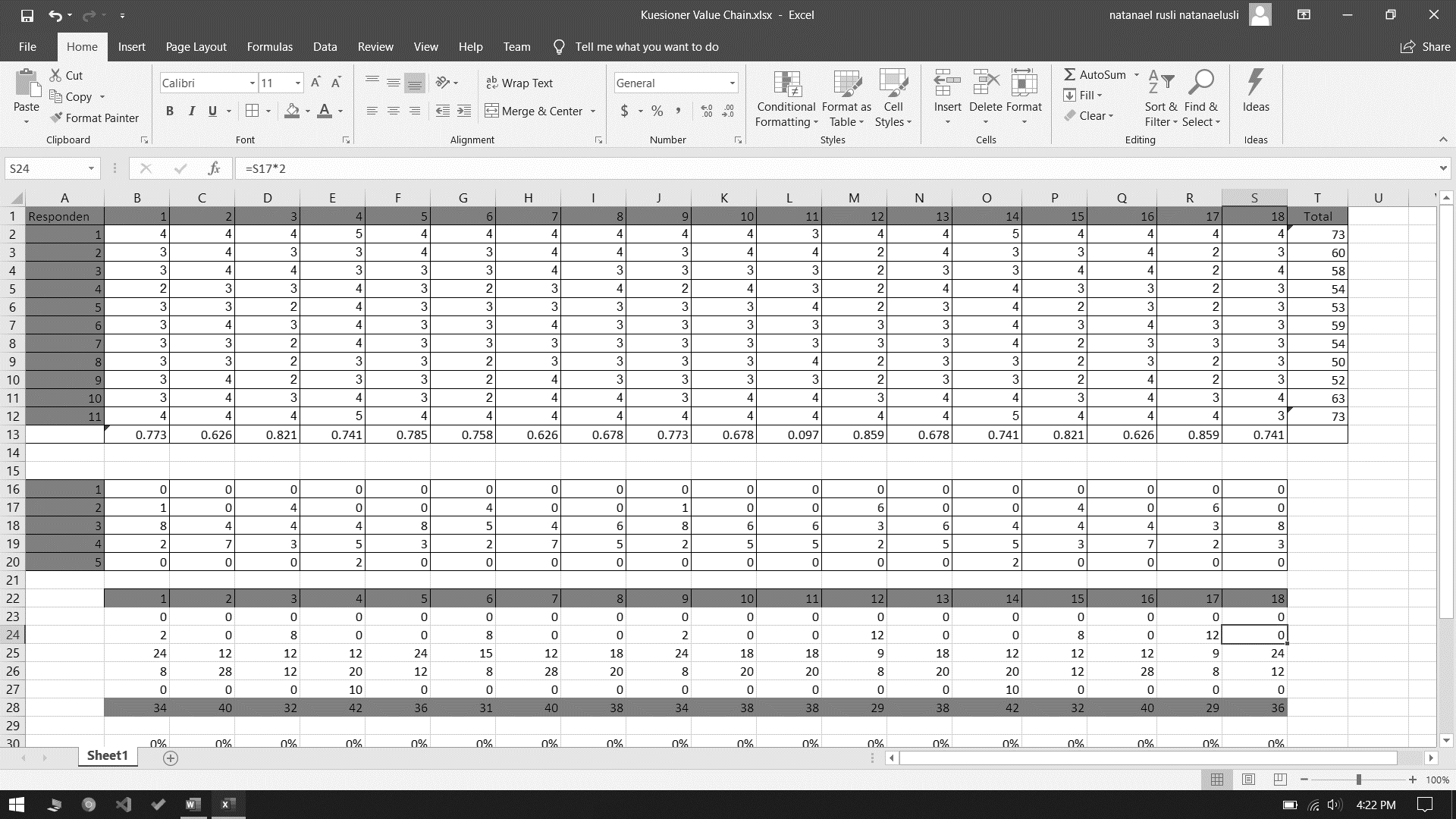 Lampiran 1Perhitungan Validitas Pertanyaan Kuesioner Value Chain dan Five Forces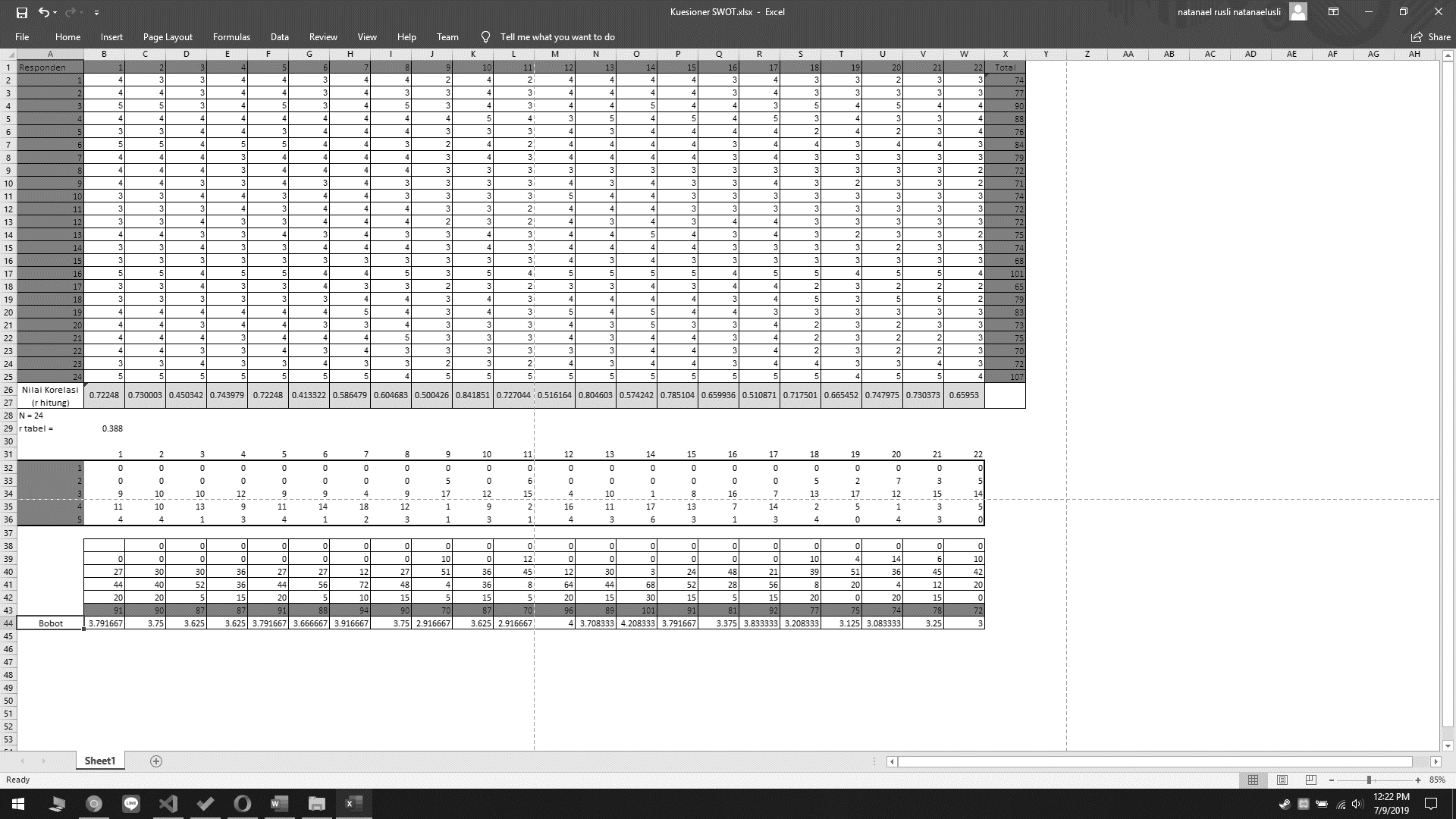 Lampiran 2Perhitungan Validitas Pertanyaan Kuesioner Value Chain dan Five Forces